AGOLAlkoholový prostředek určený pro rychlou dezinfekci povrchůOblast použití: - Typ přípravku: PT2 a PT4- AGOL je tekutý přípravek určený  pro rychlou hygienickou dezinfekci povrchů v domácnosti, službách, stravování, dopravě a jiných povrchů, které přicházejí do kontaktu s širokou veřejností. Umožňuje bezoplachové ošetření předmětů pro styk s potravinami. Při pravidelné aplikaci doporučujeme občasné omytí povrchů nejlépe teplou vodou.- účinnost: baktericidní (ČSN EN 1276, ČSN EN 13697)                    Fungicidní (ČSN EN 1650+A1, ČSN EN 13697)                    Virucidní proti bakteriofágům (ČSN EN 13610)      Používejte biocidní přípravky bezpečně. Před použitím si vždy přečtěte údaje na obalu a připojené informace o přípravku.Fyzikálně-chemické vlastnosti výrobku:Aplikace přípravku a podmínky použití:Prostředek je určen pro dezinfekci povrchů tzv. technologií postřiku tj. rovnoměrného nanesení aerosolu na dezinfikovanou plochu. Základní podmínky aplikace jsou uvedeny v následující tabulce: Přípravek se aplikuje nástřikem koncentrátu na povrch, po 15 sec se povrch otře sterilním mulem, jednorázovým ubrouskem, nebo necháme zaschnout. Po uplynutí potřebné expoziční doby a odeznění alkoholového zápachu je ošetřený povrch použitelný pro kontakt s potravinami. U povrchů určených pro trvalý styk s potravinami se doporučuje jejich občasné omytí pitnou vodou. Pro dosažení optimální účinnosti lze přípravek znovu aplikovat na povrch a nechat zaschnout. Příklad použití: ledničky, stoly, prodejní pulty, sportovní zařízení, sedadla. Materiálová snášenlivost: Upozornění: dodavatel doporučuje vhodnost aplikace prostředku na citlivých materiálech odzkoušet. Prostředek smí být použit jen v zařízeních, u nichž je vyloučena možnost průniku prostředku do elektrických částí.Údaje o složení a nebezpečnosti přípravku:  Přípravek obsahuje: ethanol 60,5 g/100 g, propan-2-ol 7 g/100 g, kyselina mléčná 0,8 g/100 gProstředek není parfemován.Standardní věty o nebezpečnosti:. Vysoce hořlavá kapalina a páry. Způsobuje vážné podráždění očí. Pokyny pro bezpečné zacházení a další informace jsou uvedeny v Bezpečnostním listu a etiketě prostředku. Pokyny pro první pomoc:  PŘI POŽITÍ: Vypláchněte ústa vodou. NEVYVOLÁVEJTE zvracení. Neprodleně vyhledejte lékařskou pomoc a ukažte toto označení, nebo etiketu.                                                                                                                                     PŘI VDECHNUTÍ: Přeneste osobu na čerstvý vzduch a ponechte ji v poloze usnadňující dýchání. Nenechejte prochladnout. Při zástavě dechu, nebo nepravidelném dýchání zahajte umělé dýchání z plic do plic. Přetrvává-li dráždění nebo jiné celkové příznaky vyhledejte lékařskou pomoc.                                             PŘI STYKU S KŮŽÍ (nebo s vlasy):. Opláchněte kůži vodou. Při přetrvávajícím dráždění nebo při známkách poleptání vyhledejte lékařskou pomoc.                                PŘI ZASAŽENÍ OČÍ: Několik minut opatrně vyplachujte vodou. Vyjměte kontaktní čočky, jsou-li nasazeny a pokud je lze vyjmout snadno. Pokračujte ve vyplachování. Oči promývejte velkým množstvím pokud možno vlahé tekoucí vody nejméně 15 minut při násilně otevřených víčkách a vyhledejte lékařskou pomoc.Pokyny pro manipulaci a skladování:Manipulace: Dodržujte všeobecné hygienické předpisy pro práci s chemikáliemi. Zabraňte kontaktu s pokožkou a očima, používejte osobní ochranné pracovní pomůcky a dodržujte základní zásady práce s chemickými látkami. Zabraňte tvorbě plynů a par v koncentracích přesahujících nejvyšší přípustné limity pro ovzduší (NPK - P). Zajistěte účinné větrání pracovního prostoru. Při použití přípravku nekuřte a odstraňte možné zdroje zapálení.Výrobce nedoporučuje: použití přípravku pro jiný účel než pro který je určen.Skladování: pouze v originálních obalech při teplotě 5 až 25°C mimo přímé působení slunečního záření a tepelných zdrojů. Dbejte pokynů uvedených na etiketě přípravku. Uchovávejte odděleně od potravin, nápojů a krmiv. Společné skladování: skladujte v souladu s platnými právními předpisy. Přeprava: je nebezpečné zboží – UN 1987, ALKOHOLY, J.N. (Ethanol, Isopropanol).Pokyny pro likvidaci:Odstraňte obsah a obal podle vnitrostátních předpisů.Likvidace odpadů: Nespotřebované zbytky se likvidují jako nebezpečný odpad. Koncentrát nevylévat do odpadu.Likvidace obalů: Prázdné obaly vypláchněte vodou a dejte do tříděného odpadu.Balení a trvanlivost (doba skladovatelnosti):VzhledHustota při 20 °C (kg/l)pH (prostředku, 20 °C)čirá kapalinacca 0,9< 7,0Způsob naneseníTeplota čištěného povrchu (° C)Doba expozice, účinnostSpotřeba prostředku (ml/m2)Pomocí rozprašovačemax. 255 min; baktericidní cca 40Pomocí rozprašovačemax. 2515 min; baktericidní, fungicidní a virucidní proti bakteriofágůmcca 40Aplikace prostředku je vhodnáPro dezinfekci povrchů stálých vůči vodě. Aplikace prostředku není vhodnáPro dezinfekci í povrchů vyrobených z akrylátového skla.Symbol: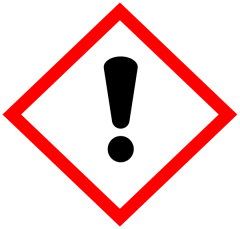 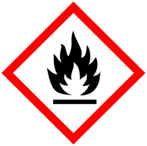 Signální slovo:NebezpečíTyp baleníDoba skladovatelnostiDalší informace750 ml PE lahev24 měsíců od data výroby uvedeného na etiketě výrobku-5L HDPE kanystr24 měsíců od data výroby uvedeného na etiketě výrobku-